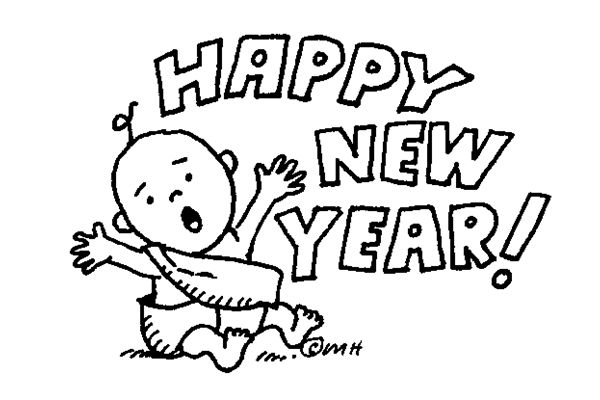 FRIDAY FAST FACTSIf you would like a 2014 Child Care Tax Statement please leave a note for Teresa.  Please make sure we have the newest, most up-to-date shot records for your child.  Annual report is due 1-15-15 and any child not in compliance will be required to leave until all updates are done.  Most of the time it’s a matter of bringing in new records so please, please make sure we have them ASAP!Please review the sick policy and become familiar with the guidelines.  There are more cases of Influenza A this year than ever so we all have to practice diligence when dealing with illnesses this year.If you are interested in serving on our parent board, please talk to Teresa Don’t forget our hand washing policy….your child’s hands should be washed upon arrival!